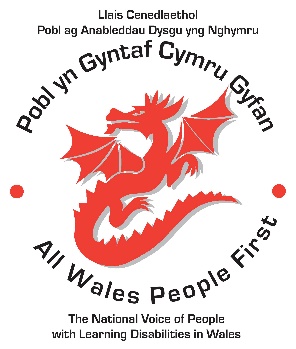 All Wales People FirstAnnual Conference 2017Day 2: AdFest Thursday 5th OctoberAdFest Delegate Booking formWe can accept bookings for AdFest delegate places until 20th September. There is limited space at the venue, so it is best to book early to avoid disappointment.AdFest booking fees are for non-members who are attending day 2 of the All Wales People First Annual Conference on Thursday 5th October.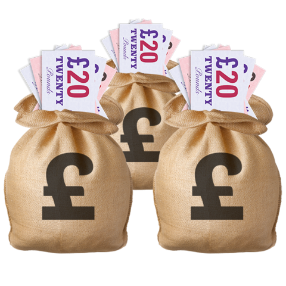 Day delegate fee:£46 per person per day, to include lunch and refreshments.AdFest Day Delegate Booking FormAdFest – 5th October 9.30am-3pmBook by 20th September – limited places Group or organisation ……………………………………………………… Your name …………………………………………………………………..Your address…………………………………………………………………Post code…………………….		    Tel no…………………………Emergency telephone number whilst at Conference…………………Email address……………………………………………………………….. Do you have any specific needs? Do you use a wheelchair?              	Do you need papers in WelshDo you need a Lip speaker?		Do you need a hearing loop systemDo you need a BSL interpreter		Do you need Papers in BrailleDo you need papers Large print		Do you need Easy Read papers?Do you need a Speech to text operator?               If you need a specific diet, please tell us what you need here: …………………………………………………………………………………………………Please return your booking form and payment to: 	All Wales People First,2017 Annual Conference,61 Caerleon RoadNewportNP19 7BWCheques / postal orders: to be made payable to AWPF